Prayer to the Holy Spirit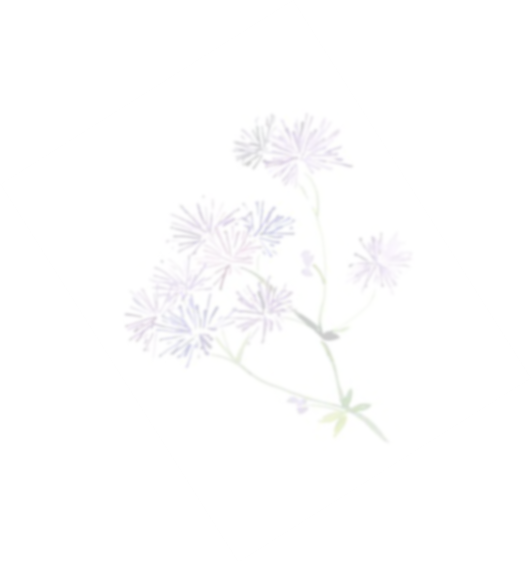 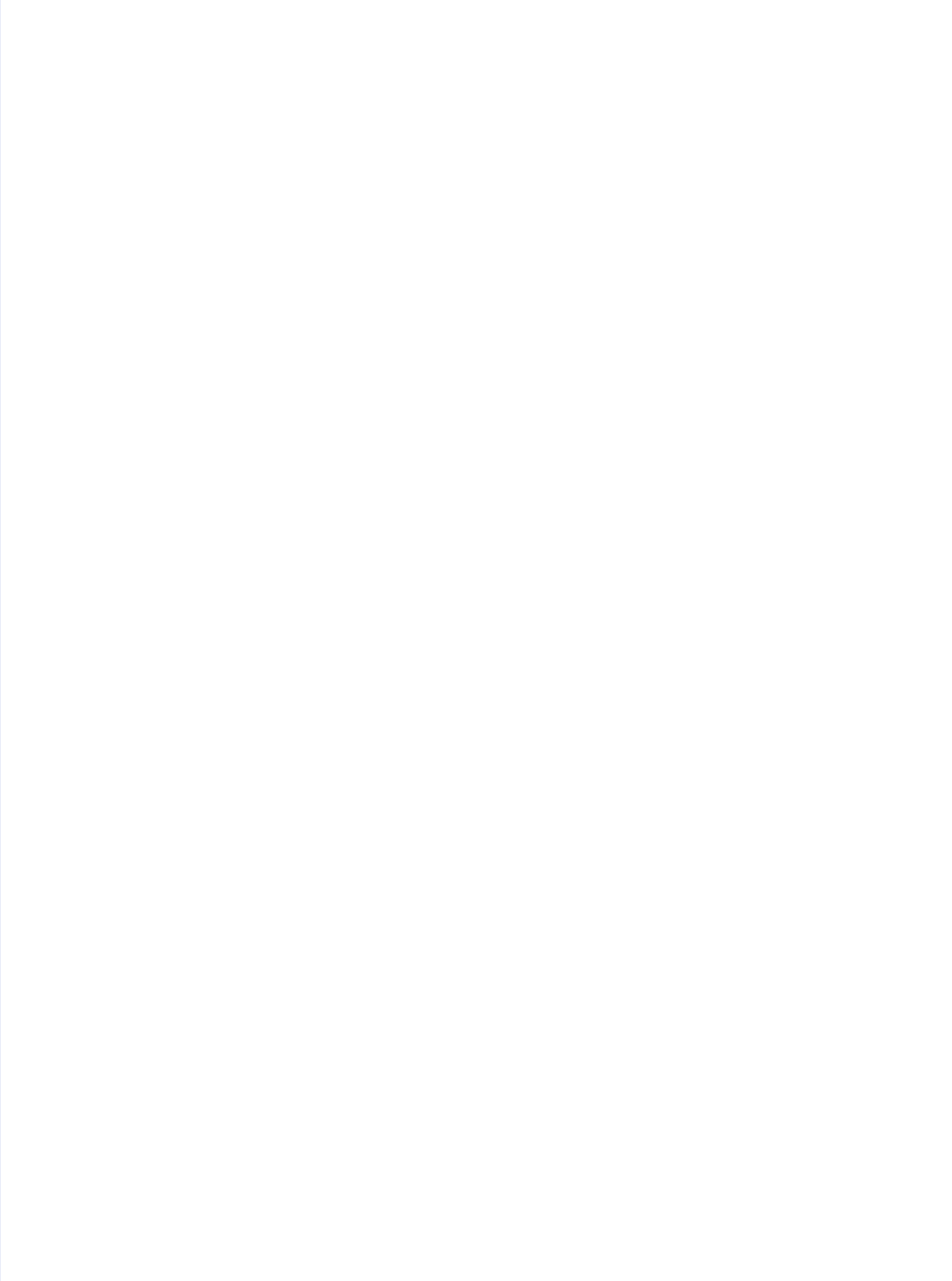 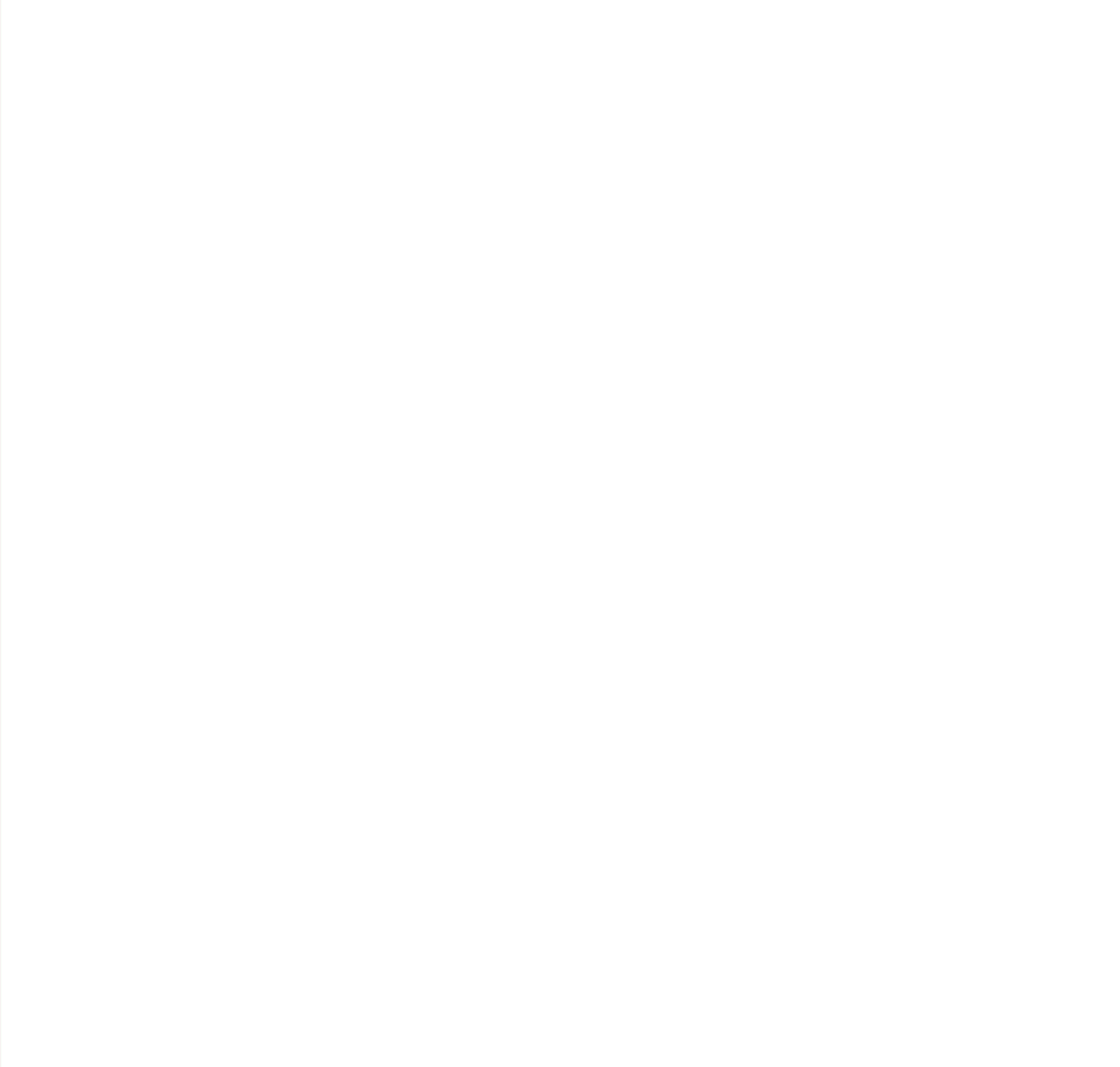 In this prayer, we ask God’s Spirit to be with us.Send forth your Spirit, Lord, and renew the face of the earth.Come Holy Spirit, come, Father of the poor. Come generous Spirit, come, light of our hearts. You are our only comforter, peace of the soul.In trouble you are our strength, and in our sadness consolation.Send rain upon our dry ground. Heal our wounded souls.Grant us all your gifts. Give us everlasting joy.Holy Spirit, wellspring of life, you are love, joy and peace.Inflame our waiting hearts; renew us in your love. “The Spark of God” based on Joyce RuppSpark of God! Spirit of life! I remember and celebrate your dwelling within me.Divine Fire, you never waver in your faithful presence. Amid the seasons of life, you are my illumination.Ever-present Light, the spark of your inspiration is with me at every moment.Eternal Joy, the dancing flames of your joy are reflected in my happiness and in the many ways I delight in life. Spirit of God, your fiery presence gives me passion for life and mission.Blazing Love, the radiant glow of your compassion, fills me with kindness and understanding.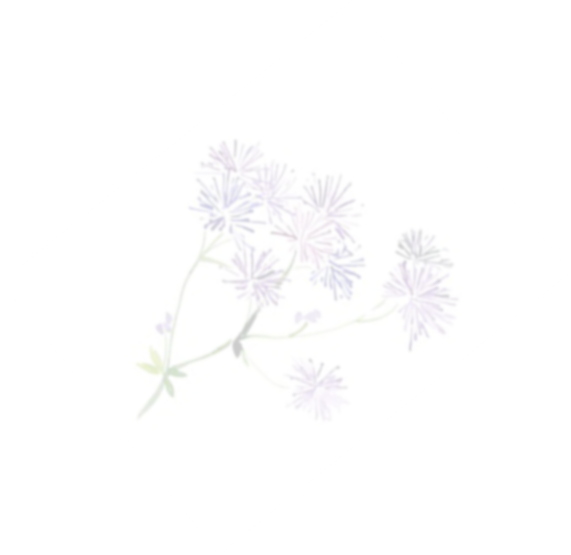 Purifying Flame, your refining fire transforms me as I experience life’s sorrow, pain and discouragement. Radiant Presence, your steady flame of unconditional love kindles my faithful and enduring relationships.Luminous One, you breathe love into me at my birthing and your love will be with me as I breathe my last. Thankyou for being a shining spark of life within me.Department of Ministry Services, Atlantic-Midwest Province